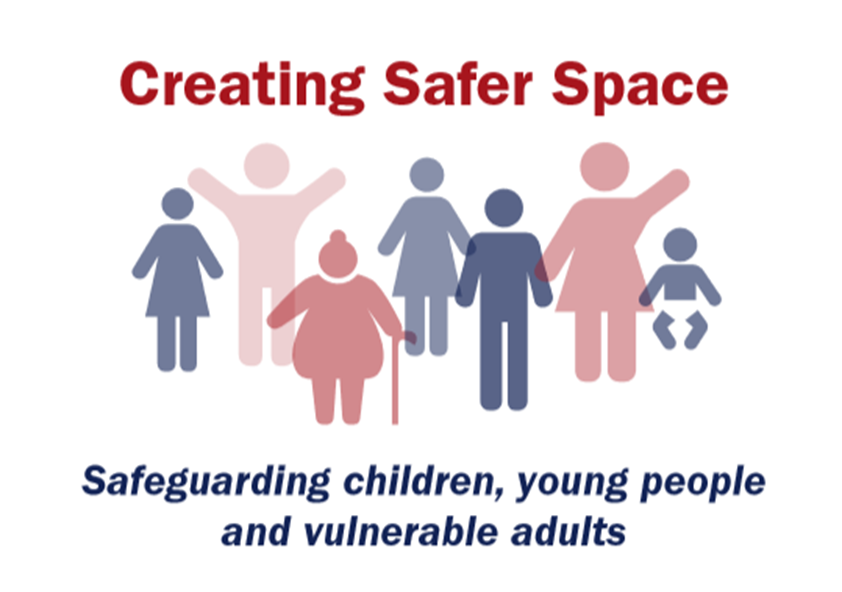 Name:has completed theCREATING SAFER SPACE FOUNDATION MODULE 2020 EDITIONSafeguarding training onhas completed theCREATING SAFER SPACE FOUNDATION MODULE 2020 EDITIONSafeguarding training onDate: Date: Aims of the Foundation Module 2020 training is to support you to:Aims of the Foundation Module 2020 training is to support you to:appreciate how safeguarding is everyone’s responsibility and fundamental to the culture of a flourishing Church have a better understanding of good safeguarding practice within the Methodist Church, and understand its unique position in creating a safe space for all promote awareness and extend an inclusive welcome to those who have experienced abuse recognise, respond, record and refer relevant concerns about the safety and welfare of a child or adult, and recognise blocks to good practice learn from evidence from the Methodist Past Case Review (2015-17) and note the current national contextappreciate how safeguarding is everyone’s responsibility and fundamental to the culture of a flourishing Church have a better understanding of good safeguarding practice within the Methodist Church, and understand its unique position in creating a safe space for all promote awareness and extend an inclusive welcome to those who have experienced abuse recognise, respond, record and refer relevant concerns about the safety and welfare of a child or adult, and recognise blocks to good practice learn from evidence from the Methodist Past Case Review (2015-17) and note the current national contextSigned:Name:Role:Circuit: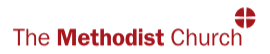 